JOBS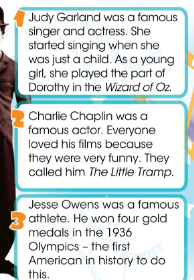 